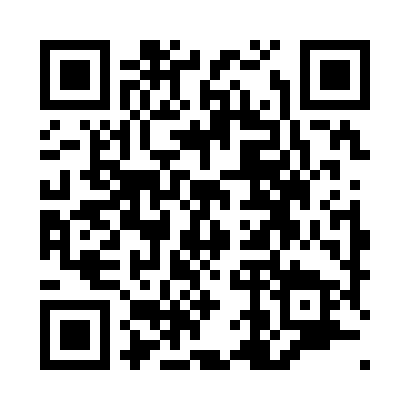 Prayer times for Newton Arlosh, Cumbria, UKMon 1 Jul 2024 - Wed 31 Jul 2024High Latitude Method: Angle Based RulePrayer Calculation Method: Islamic Society of North AmericaAsar Calculation Method: HanafiPrayer times provided by https://www.salahtimes.comDateDayFajrSunriseDhuhrAsrMaghribIsha1Mon2:584:401:177:019:5411:352Tue2:594:411:177:019:5311:353Wed2:594:421:177:019:5311:354Thu3:004:431:187:019:5211:355Fri3:014:441:187:009:5111:346Sat3:014:451:187:009:5111:347Sun3:024:461:187:009:5011:348Mon3:024:471:187:009:4911:339Tue3:034:481:186:599:4811:3310Wed3:044:491:186:599:4711:3311Thu3:044:501:196:589:4611:3212Fri3:054:521:196:589:4511:3213Sat3:064:531:196:579:4411:3114Sun3:074:541:196:579:4311:3115Mon3:074:561:196:569:4211:3016Tue3:084:571:196:569:4011:3017Wed3:094:591:196:559:3911:2918Thu3:105:001:196:549:3811:2819Fri3:105:021:196:539:3611:2820Sat3:115:031:196:539:3511:2721Sun3:125:051:196:529:3311:2622Mon3:135:061:206:519:3211:2523Tue3:145:081:206:509:3011:2524Wed3:145:101:206:499:2911:2425Thu3:155:111:206:489:2711:2326Fri3:165:131:206:479:2511:2227Sat3:175:151:206:469:2411:2128Sun3:185:161:206:459:2211:2029Mon3:195:181:196:449:2011:2030Tue3:195:201:196:439:1811:1931Wed3:205:221:196:429:1611:18